О проведении районного конкурсамастерства среди работников по искусственному осеменению сельскохозяйственных животных     На основании Протокола заседания организационного комитета  по проведению  конкурса мастерства среди работников по искусственному осеменению  сельскохозяйственных животных от 19.06.2024 ПРИКАЗЫВАЮ:          1. Провести районный конкурс мастерства среди работников по искусственному осеменению сельскохозяйственных животных 19 июля 2024 года. Место проведения районный Дом культуры в г. Петриков.         2. Награждение победителей конкурса провести в соответствии с п. 16 решения Петриковского районного исполнительного комитета от 29.12.2023 № 90 «О районном конкурсе мастерства среди работников по искусственному осеменению сельскохозяйственных животных».         3. Контроль за исполнением настоящего приказа возложить на заместителя начальника управления сельского хозяйства и продовольствия Петриковского райисполкома Моисееву М.Н., главного бухгалтера управления сельского хозяйства и продовольствия Петриковского райисполкома Белокур Т.Н.Начальник управления 					                 О.Г. Козинец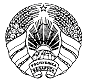 Петрыкаускi раённы выканаучы камiтэтУПРАУЛЕННЕСЕЛЬСКАЙ ГАСПАДАРКI I ХАРЧАВАННЯПетрыкаускi раённы выканаучы камiтэтУПРАУЛЕННЕСЕЛЬСКАЙ ГАСПАДАРКI I ХАРЧАВАННЯПетрыкаускi раённы выканаучы камiтэтУПРАУЛЕННЕСЕЛЬСКАЙ ГАСПАДАРКI I ХАРЧАВАННЯПетриковский районный исполнительный комитетУПРАВЛЕНИЕ СЕЛЬСКОГО ХОЗЯЙСТВА И ПРОДОВОЛЬСТВИЯЗАГАДЗАГАДЗАГАДПРИКАЗ   19.06.2024№ 71г.Петрыкауг.Петрыкауг.Петрыкауг.Петриков